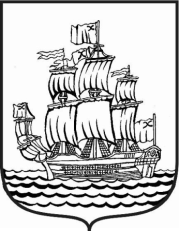 МУНИЦИПАЛЬНЫЙ СОВЕТМУНИЦИПАЛЬНОГО ОБРАЗОВАНИЯмуниципальный округ Адмиралтейский округ6 созыв__________________________________________________________________РЕШЕНИЕ № 21Санкт - Петербург 		                от 17 октября 2022 года	                                                                                  протокол № 11«О внесении изменений в Решение Муниципального Совета МО Адмиралтейский округ от 10.09.2018 № 14 (в редакции Решения МС МО Адмиралтейский округ от 30.11.2021 № 12)»	В соответствии с положениями Трудового кодекса Российской Федерации и на основании Устава МО Адмиралтейский округ Муниципальный Совет муниципального образования муниципальный округ Адмиралтейский округ решил:Внести следующие изменения в Положение о денежном содержании лиц, замещающих  в МО Адмиралтейский округ должности, перечисленные в Реестре муниципальных должностей в Санкт-Петербурге и в Реестре должностей муниципальной службы в Санкт-Петербурге» (Приложение к Решению МС МО Адмиралтейский округ от 10.09.2018 № 14) :Пункт 10.1. изложить в редакции:«10.1. Заработная плата лицам, замещающим должности, выплачивается два раза в месяц в следующие периоды:- за первую половину месяца – 25 числа расчетного месяца в качестве аванса;- за вторую половину месяца – 10 числа месяца, следующего за расчетным месяцем, исходя из фактически отработанного времени за вычетом ранее выплаченных сумм аванса.	При совпадении дня выплаты с выходным или нерабочим праздничным днем выплата заработной платы производится накануне этого дня.»;Пункт 3.4 исключить.Настоящее Решение подлежит официальному обнародованию.Пункт 1.1 вступает в силу с 01.01.2023, пункт 1.2. со дня официального обнародования.Контроль за исполнением настоящего Решения возложить на руководителей органов местного самоуправления МО Адмиралтейский округ.Глава МО Адмиралтейский округ                                                             Е.П. Барканов